ПРОТОКОЛ № _____Доп. Вр.                    в пользу                                           Серия 11-метровых                    в пользу                                            Подпись судьи : _____________________ /_________________________ /ПредупрежденияУдаленияПредставитель принимающей команды: ______________________ / _____________________ Представитель команды гостей: _____________________ / _________________________ Замечания по проведению игры ______________________________________________________________________________________________________________________________________________________________________________________________________________________________________________________________________________________________________________________________________________________________________________________________________________________________________________________________________________________________________________________________Травматические случаи (минута, команда, фамилия, имя, номер, характер повреждения, причины, предварительный диагноз, оказанная помощь): _________________________________________________________________________________________________________________________________________________________________________________________________________________________________________________________________________________________________________________________________________________________________________________________________________________________________________Подпись судьи:   _____________________ / _________________________Представитель команды: ______    __________________  подпись: ___________________    (Фамилия, И.О.)Представитель команды: _________    _____________ __ подпись: ______________________                                                             (Фамилия, И.О.)Лист травматических случаевТравматические случаи (минута, команда, фамилия, имя, номер, характер повреждения, причины, предварительный диагноз, оказанная помощь)_______________________________________________________________________________________________________________________________________________________________________________________________________________________________________________________________________________________________________________________________________________________________________________________________________________________________________________________________________________________________________________________________________________________________________________________________________________________________________________________________________________________________________________________________________________________________________________________________________________________________________________________________________________________________________________________________________________________________________________________________________________________________________________________________________________________________________________________________________________________________________________________________________________________________________________________________________________________________________________________________________________________________________________________________________________________________________________________________________________________________________________Подпись судьи : _________________________ /________________________/ 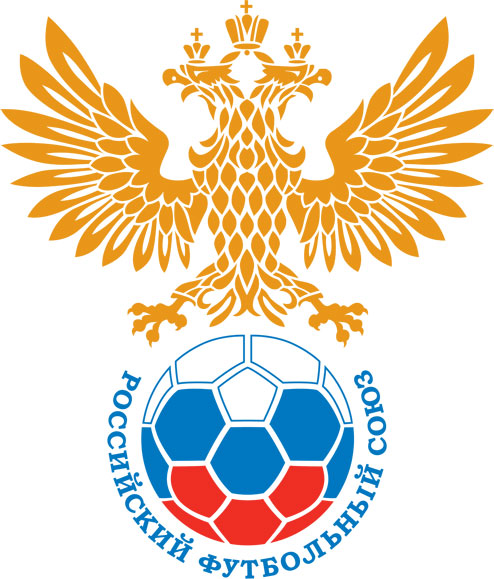 РОССИЙСКИЙ ФУТБОЛЬНЫЙ СОЮЗМАОО СФФ «Центр»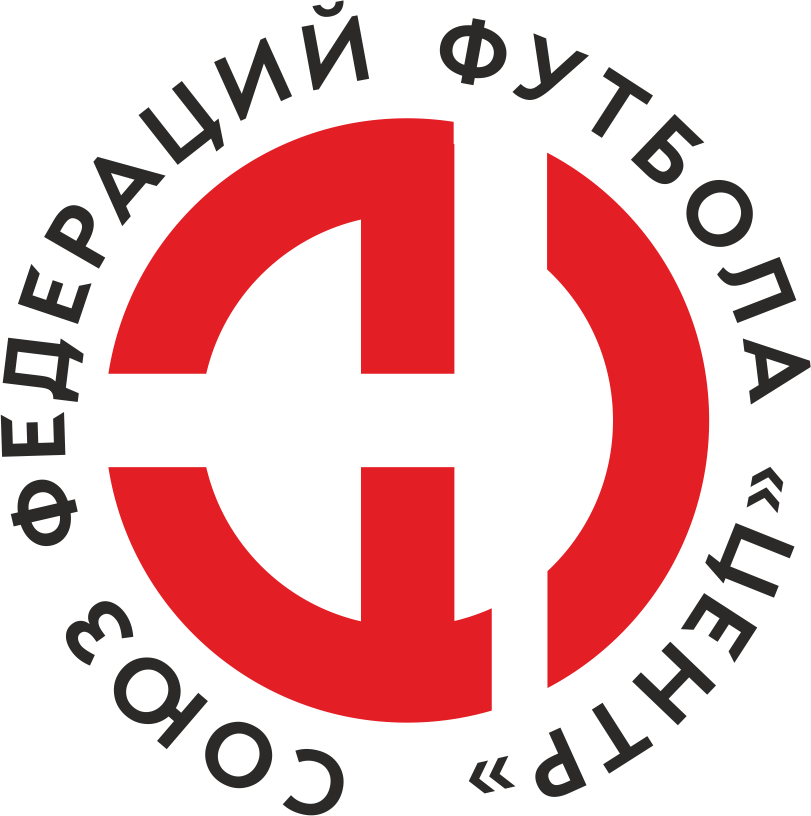    Первенство России по футболу среди команд III дивизиона, зона «Центр» _____ финала Кубка России по футболу среди команд III дивизиона, зона «Центр»Стадион «Центральный им. В.И. Ленина» (Орёл)Дата:14 мая 2022Русичи-Орёл (Орёл)Русичи-Орёл (Орёл)Русичи-Орёл (Орёл)Русичи-Орёл (Орёл)Локомотив (Лиски)Локомотив (Лиски)команда хозяевкоманда хозяевкоманда хозяевкоманда хозяевкоманда гостейкоманда гостейНачало:14:00Освещение:естественноеестественноеКоличество зрителей:500Результат:2:4в пользуЛокомотив (Лиски)1 тайм:0:2в пользув пользу Локомотив (Лиски)Судья:Линкевич Николай  (Тула)кат.1 кат.1 помощник:Бронзов Кирилл (Тула)  кат.1 кат.2 помощник:Стародубов Иван (Тула)кат.1 кат.Резервный судья:Резервный судья:Тимофеев Евгений (Орёл)кат.1 кат.Инспектор:Кулалаев Павел Николаевич (Волгоград)Кулалаев Павел Николаевич (Волгоград)Кулалаев Павел Николаевич (Волгоград)Кулалаев Павел Николаевич (Волгоград)Делегат:СчетИмя, фамилияКомандаМинута, на которой забит мячМинута, на которой забит мячМинута, на которой забит мячСчетИмя, фамилияКомандаС игрыС 11 метровАвтогол0:1Артем ЛукшаЛокомотив (Лиски)110:2Дмитрий КотовЛокомотив (Лиски)260:3Дмитрий КотовЛокомотив (Лиски)551:3Данила АлехинРусичи-Орёл (Орёл)592:3Владимир БагровРусичи-Орёл (Орёл)792:4Артём СтручковЛокомотив (Лиски)90+Мин                 Имя, фамилия                          КомандаОснование45+Дмитрий БыковРусичи-Орёл (Орёл)Второе предупреждение в матче (Грубая игра)РОССИЙСКИЙ ФУТБОЛЬНЫЙ СОЮЗМАОО СФФ «Центр»РОССИЙСКИЙ ФУТБОЛЬНЫЙ СОЮЗМАОО СФФ «Центр»РОССИЙСКИЙ ФУТБОЛЬНЫЙ СОЮЗМАОО СФФ «Центр»РОССИЙСКИЙ ФУТБОЛЬНЫЙ СОЮЗМАОО СФФ «Центр»РОССИЙСКИЙ ФУТБОЛЬНЫЙ СОЮЗМАОО СФФ «Центр»РОССИЙСКИЙ ФУТБОЛЬНЫЙ СОЮЗМАОО СФФ «Центр»Приложение к протоколу №Приложение к протоколу №Приложение к протоколу №Приложение к протоколу №Дата:14 мая 202214 мая 202214 мая 202214 мая 202214 мая 2022Команда:Команда:Русичи-Орёл (Орёл)Русичи-Орёл (Орёл)Русичи-Орёл (Орёл)Русичи-Орёл (Орёл)Русичи-Орёл (Орёл)Русичи-Орёл (Орёл)Игроки основного составаИгроки основного составаЦвет футболок: Белые       Цвет гетр: БелыеЦвет футболок: Белые       Цвет гетр: БелыеЦвет футболок: Белые       Цвет гетр: БелыеЦвет футболок: Белые       Цвет гетр: БелыеНЛ – нелюбительНЛОВ – нелюбитель,ограничение возраста НЛ – нелюбительНЛОВ – нелюбитель,ограничение возраста Номер игрокаЗаполняется печатными буквамиЗаполняется печатными буквамиЗаполняется печатными буквамиНЛ – нелюбительНЛОВ – нелюбитель,ограничение возраста НЛ – нелюбительНЛОВ – нелюбитель,ограничение возраста Номер игрокаИмя, фамилияИмя, фамилияИмя, фамилия1Михаил Моисеев Михаил Моисеев Михаил Моисеев 57Константин Шмаков  Константин Шмаков  Константин Шмаков  55Дмитрий Копылов  (к)Дмитрий Копылов  (к)Дмитрий Копылов  (к)4Евгений Мерцалов Евгений Мерцалов Евгений Мерцалов 26Евгений Симаков  Евгений Симаков  Евгений Симаков  10Георгий Борисов Георгий Борисов Георгий Борисов 5Роман Друшляков Роман Друшляков Роман Друшляков 77Дмитрий Меркулов Дмитрий Меркулов Дмитрий Меркулов 17Никита Новиков Никита Новиков Никита Новиков 3Мухтар Мухамад Мухтар Мухамад Мухтар Мухамад 88Дмитрий Быков Дмитрий Быков Дмитрий Быков Запасные игроки Запасные игроки Запасные игроки Запасные игроки Запасные игроки Запасные игроки 33Никита КотовНикита КотовНикита Котов18Данила ФедотовДанила ФедотовДанила Федотов13Никита КрасовНикита КрасовНикита Красов22Иван СтавцевИван СтавцевИван Ставцев6Дмитрий ВолгинДмитрий ВолгинДмитрий Волгин7Владимир БагровВладимир БагровВладимир Багров19Данила АлехинДанила АлехинДанила Алехин11Максим Серегин Максим Серегин Максим Серегин Тренерский состав и персонал Тренерский состав и персонал Фамилия, имя, отчествоФамилия, имя, отчествоДолжностьДолжностьТренерский состав и персонал Тренерский состав и персонал 1Евгений Викторович ПоляковТренер Тренер Тренерский состав и персонал Тренерский состав и персонал 2Руслан Викторович АкимовТренер вратарейТренер вратарей3Евгений Сергеевич Харин Массажист Массажист 4567ЗаменаЗаменаВместоВместоВместоВышелВышелВышелВышелМинМинСудья: _________________________Судья: _________________________Судья: _________________________11Никита НовиковНикита НовиковНикита НовиковДанила АлехинДанила АлехинДанила АлехинДанила Алехин464622Дмитрий МеркуловДмитрий МеркуловДмитрий МеркуловДмитрий ВолгинДмитрий ВолгинДмитрий ВолгинДмитрий Волгин5858Подпись Судьи: _________________Подпись Судьи: _________________Подпись Судьи: _________________33Роман ДрушляковРоман ДрушляковРоман ДрушляковИван СтавцевИван СтавцевИван СтавцевИван Ставцев5858Подпись Судьи: _________________Подпись Судьи: _________________Подпись Судьи: _________________44Георгий БорисовГеоргий БорисовГеоргий БорисовНикита КрасовНикита КрасовНикита КрасовНикита Красов656555Евгений Симаков Евгений Симаков Евгений Симаков Владимир БагровВладимир БагровВладимир БагровВладимир Багров707066Мухтар МухамадМухтар МухамадМухтар МухамадМаксим Серегин Максим Серегин Максим Серегин Максим Серегин 707077Константин Шмаков Константин Шмаков Константин Шмаков Данила ФедотовДанила ФедотовДанила ФедотовДанила Федотов7878        РОССИЙСКИЙ ФУТБОЛЬНЫЙ СОЮЗМАОО СФФ «Центр»        РОССИЙСКИЙ ФУТБОЛЬНЫЙ СОЮЗМАОО СФФ «Центр»        РОССИЙСКИЙ ФУТБОЛЬНЫЙ СОЮЗМАОО СФФ «Центр»        РОССИЙСКИЙ ФУТБОЛЬНЫЙ СОЮЗМАОО СФФ «Центр»        РОССИЙСКИЙ ФУТБОЛЬНЫЙ СОЮЗМАОО СФФ «Центр»        РОССИЙСКИЙ ФУТБОЛЬНЫЙ СОЮЗМАОО СФФ «Центр»        РОССИЙСКИЙ ФУТБОЛЬНЫЙ СОЮЗМАОО СФФ «Центр»        РОССИЙСКИЙ ФУТБОЛЬНЫЙ СОЮЗМАОО СФФ «Центр»        РОССИЙСКИЙ ФУТБОЛЬНЫЙ СОЮЗМАОО СФФ «Центр»Приложение к протоколу №Приложение к протоколу №Приложение к протоколу №Приложение к протоколу №Приложение к протоколу №Приложение к протоколу №Дата:Дата:14 мая 202214 мая 202214 мая 202214 мая 202214 мая 202214 мая 2022Команда:Команда:Команда:Локомотив (Лиски)Локомотив (Лиски)Локомотив (Лиски)Локомотив (Лиски)Локомотив (Лиски)Локомотив (Лиски)Локомотив (Лиски)Локомотив (Лиски)Локомотив (Лиски)Игроки основного составаИгроки основного составаЦвет футболок: Красные   Цвет гетр:  КрасныеЦвет футболок: Красные   Цвет гетр:  КрасныеЦвет футболок: Красные   Цвет гетр:  КрасныеЦвет футболок: Красные   Цвет гетр:  КрасныеНЛ – нелюбительНЛОВ – нелюбитель,ограничение возрастаНЛ – нелюбительНЛОВ – нелюбитель,ограничение возрастаНомер игрокаЗаполняется печатными буквамиЗаполняется печатными буквамиЗаполняется печатными буквамиНЛ – нелюбительНЛОВ – нелюбитель,ограничение возрастаНЛ – нелюбительНЛОВ – нелюбитель,ограничение возрастаНомер игрокаИмя, фамилияИмя, фамилияИмя, фамилия43Илья Одиноков Илья Одиноков Илья Одиноков 9Игорь Фатеев (к)Игорь Фатеев (к)Игорь Фатеев (к)3Сергей Васильев Сергей Васильев Сергей Васильев 17Артём Стручков Артём Стручков Артём Стручков 2Сергей Хмелевской Сергей Хмелевской Сергей Хмелевской 12Денис Ржевский Денис Ржевский Денис Ржевский 19Кирилл Колесников Кирилл Колесников Кирилл Колесников 20Артем Лукша Артем Лукша Артем Лукша 14Сергей Гаврилов Сергей Гаврилов Сергей Гаврилов 7Илья Корольков Илья Корольков Илья Корольков 10Дмитрий Котов Дмитрий Котов Дмитрий Котов Запасные игроки Запасные игроки Запасные игроки Запасные игроки Запасные игроки Запасные игроки 27Александр ПономаревАлександр ПономаревАлександр Пономарев22Данил СвиридовДанил СвиридовДанил Свиридов18Глеб ЮжаковГлеб ЮжаковГлеб Южаков8Александр НартовАлександр НартовАлександр Нартов15Артем ЦиммерманАртем ЦиммерманАртем Циммерман11Андрей ГармановАндрей ГармановАндрей Гарманов13Кирилл ЧечуринКирилл ЧечуринКирилл Чечурин6Захар ШуруповЗахар ШуруповЗахар ШуруповТренерский состав и персонал Тренерский состав и персонал Фамилия, имя, отчествоФамилия, имя, отчествоДолжностьДолжностьТренерский состав и персонал Тренерский состав и персонал 1Артем Владимирович СтручковГлавный тренерГлавный тренерТренерский состав и персонал Тренерский состав и персонал 2Юрий Иванович РыбниковНачальник командыНачальник команды3Юрий Николаевич Насонов Администратор Администратор4567Замена Замена ВместоВместоВышелМинСудья : ______________________Судья : ______________________11Артем ЛукшаАртем ЛукшаАлександр Нартов6222Сергей ГавриловСергей ГавриловАртем Циммерман62Подпись Судьи : ______________Подпись Судьи : ______________Подпись Судьи : ______________33Денис РжевскийДенис РжевскийАндрей Гарманов62Подпись Судьи : ______________Подпись Судьи : ______________Подпись Судьи : ______________44Илья КорольковИлья КорольковКирилл Чечурин6255Дмитрий КотовДмитрий КотовЗахар Шурупов7666Игорь ФатеевИгорь ФатеевДанил Свиридов8177Сергей ХмелевскойСергей ХмелевскойГлеб Южаков81        РОССИЙСКИЙ ФУТБОЛЬНЫЙ СОЮЗМАОО СФФ «Центр»        РОССИЙСКИЙ ФУТБОЛЬНЫЙ СОЮЗМАОО СФФ «Центр»        РОССИЙСКИЙ ФУТБОЛЬНЫЙ СОЮЗМАОО СФФ «Центр»        РОССИЙСКИЙ ФУТБОЛЬНЫЙ СОЮЗМАОО СФФ «Центр»   Первенство России по футболу среди футбольных команд III дивизиона, зона «Центр» _____ финала Кубка России по футболу среди футбольных команд III дивизиона, зона «Центр»       Приложение к протоколу №Дата:14 мая 2022Русичи-Орёл (Орёл)Локомотив (Лиски)команда хозяевкоманда гостей